KLASA: 602-03/21-01-189URBROJ: 2117/1-46-01-21-1U Dubrovniku,  11. ožujka 2021.Na temelju članka 14. stavak 1. Pravilnika o postupku zapošljavanja te procjeni ivrednovanju kandidata za zapošljavanje Medicinske Škole Dubrovnik, predsjednik Povjerenstva za procjenu i vrednovanje kandidata upućujePOZIVna procjenu odnosno testiranje: - usmeno-1.poznavanje propisa koji se odnose na djelatnost srednjoškolskog obrazovanja                    2.stručno – pedagoške i metodičke kompetencijeu utorak, 16. ožujka 2021. u Medicinskoj Školi Dubrovnik, Baltazara Bogišića 10, za radno mjesto: -a.nastavnik Latinskog jezika - na neodređeno nepuno radno vrijeme1. Ana Bačetić u 12:302. Suzana Biljaka u 12:50-b. nastavnik Povijesti - na neodređeno nepuno radno vrijeme1.	Nikša Grbić u 14:002.	Nataša Maslek u 14:203.          Antun Matić u 14:404.          Dijana Popović u 15:00Procjenu odnosno testiranje provest će Povjerenstvo za procjenu i vrednovanje kandidata imenovano odlukom KLASA: 602-03/21-01-157,URBROJ: 2117/1-46-01-21-1, od 5. ožujka 2021. godine.Po dolasku od kandidata će biti zatraženo predočenje odgovarajuće identifikacijske isprave radi utvrđivanja identiteta. Ako kandidat ne pristupi procjeni odnosno testiranju smatra se da je odustao od prijave na natječaj.lzvori za pripremu kandidata su:
Zakon o odgoju i obrazovanju u osnovnoj i srednjoj školi (N. N. 87/2008; 86/2009; 92/2010; 105/2010; 90/2011; 16/2012; 86/2012; 94/2013, 152/14; 7/17; 68/18)Knjiga: Chris Kyriacou, Temeljna nastavna umijeća, Educa, 2001. Predsjednica Povjerenstva za procjenu i vrednovanje kandidata 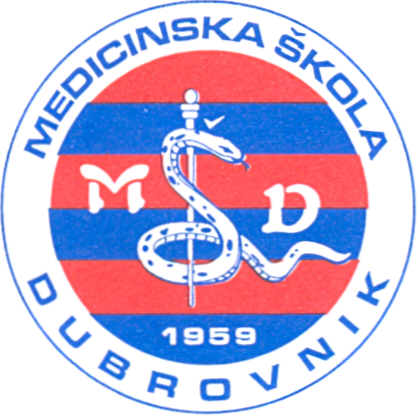 REPUBLIKA HRVATSKA Županija Dubrovačko-neretvanska MEDICINSKA ŠKOLA DUBROVNIK p.p. 197, 20000 Dubrovnik, Baltazara Bogišića 10 tel: 020/420-504, tel/fax: 020/421-806, tel: 020/412-460 e-mail: ravnateljica@dumed.hr;  tajnistvo@dumed.hr; racunovodstvo@dumed.hrIBAN:7424840081101387554 OIB:97070542319